«ПРИМЕНЕНИЕ АКТИВНЫХ МЕТОДОВ ОБУЧЕНИЯ ПРИ ПОДГОТОВКЕ КОМПЕТЕНТНОГО СРЕДНЕГО МЕДИЦИНСКОГО РАБОТНИКА»ГАПОУ РБ «Уфимский медицинский колледж»Кабанец Т. Л., Трофимова Л.М., Кожевникова Н.И., преподаватели        Федеральный Государственный образовательный стандарт профессионального образования (ФГОС СПО) нового поколения в результате освоения дисциплины предусматривает приобретение обучающимися  не только знаний, определенных умений, но и формирование профессиональных компетенций.        Компетенция — способность применять знания, умения, отношения и опыт в стандартных и нестандартных трудовых ситуациях. Составляющие понятие компетенции:Знания осваиваются в ходе познавательной деятельности.Умения предполагают целенаправленное выполнение действия.Под отношениями понимаются отношения к объекту и предмету деятельности, отношения между субъектами деятельности, а также отношение работника к самому себе, своему личному и профессиональному развитию и карьере.Опытом становится то жизненное и профессиональное содержание, которое осмыслено и проработано человеком и стало частью его внутреннего мира.       Таким образом, профессиональная компетенция – это способность успешно действовать на основе умений, знаний и практического опыта при выполнении задания, решении задачи профессиональной деятельности.        В.А. Болотов характеризует компетенции как совокупность того, чем человек располагает, а компетентность – как совокупность того, чем он владеет. Английские специалисты в области менеджмента М. Вудкокк и Д. Френсис пишут: «О компетентности можно судить по уровню мастерства. Подразумевая под этим производственные знания, навыки, опыт, отношения к делу». Активно обсуждаются идеи компетентностного подхода в образовании в трудах В.И. Байденко, Э.Ф. Зеер, Г.И. Ибрагимова, А.М. Новикова, В.В. Серикова. Раскрытию понятий компетентности, компетенций и компетентностного подхода посвящены работы В.И. Андреева, А.М. Аронова, Д.А. Иванова, Л.Ф. Ивановой, В.А. Кальней, Т.М. Ковалевой, К.Г. Митрофанова, Дж. Равена, О.В. Соколовой,  И.Д. Фрумина, С.Е. Шишова, П.Г. Щедровицкого, Б.Д. Эльконина.        Ключевые вопросы реформы сестринского дела связаны с понятием уровня профессионализма и компетентности, а вслед за этим — задачей повышения престижа, авторитета и социального статуса отечественных медицинских сестер, что отражено в положениях Этического кодекса медицинской сестры (утв. реш. правления РАМС от 24.06.2010 г.) и Профессионального стандарта «Сестринское дело» (ООО РАМС, 2010 г.). Статья 3 Части II «Этического кодекса медицинской сестры России» прямо гласит: «Основное условие сестринской деятельности – профессиональная компетентность».        Профессиональная компетентность специалиста складывается, главным образом, в процессе его профессиональной деятельности, однако, во многих педагогических исследованиях доказывается, что формирование её компонентов возможно в процессе обучения. В исследованиях по проблеме компетентности можно выделить работы, связанные с определением сути понятия, его связей с качествами личности и инструментальной основой активности специалиста. Компетентность определяется как готовность выпускника профессионального учебного заведения к профессиональной деятельности (Г.А. Бокарева, С.А. Татьяненко, А.В. Хуторской и др.), обладание человеком компетенциями (В.С. Лазарев) и связана с понятием образованности (И.Ю. Тутник).        Профессиональная компетентность трактуется как:-  уровень образованности и общей культуры личности, характеризующейся овладением теоретическими средствами познавательной и практической деятельности (Б.С. Гершунский); - совокупность компонентов (духовно-нравственного, познавательно-творческого, коммуникативного) на уровне знаний и умений (В.А. Демин).        Выделяют виды данной компетентности: социально-психологическую (А.А.Бодалев, В.Н. Казанцев, А.Н. Сухов и др.), профессионально-педагогическую (О.Б. Епишева, Л.А. Краснова, Н.А. Морева и др.), социально-коммуникативную (И.И. Барахович, В.В. Охотникова, Н.Н. Суртаева и др.), социокультурную (Л.Д. Литвинова), общекультурную (Н.Ю. Конасова), управленческую (А.И. Жилина), интеллектуальную (М.А. Холодная) и др.        В.Д. Шадриков объединяет профессиональную компетентность специалиста в три блока: профессиональные знания, профессиональные умения и профессионально важные качества личности как результаты развития и воспитания в процессе обучения. Данный подход наиболее близок к проблеме подготовки компетентного среднего медицинского работника,будущих медицинских сестер – важной категории работников, от квалифицированного труда которых зависит жизнь и работоспособность людей.        Профессиональная компетентность медицинской сестры в педагогических исследованиях определяется как показатель её профессионализма и личностных качеств в свете требований реформы сестринского образования (С.Г. Васильева); совокупность ключевых компетенций сестринских манипуляций (В.А. Левина); качество личности, обладающей информационными умениями (Э.А. Максимова); личностный компонент профессионализма и система знаний, позволяющие продуктивно выполнять профессиональную деятельность (Л.Н. Шульгина). Формирование профессиональной компетентности будущих специалистов многие ученые связывают с реализацией межпредметных связей, обеспечивающих профессиональную направленность обучения (И.Р. Абсалямова, М.В. Вольфан и др.).        В Концепции модернизации российского образования обозначена задача подготовки компетентного специалиста. Это возможно через реорганизацию учебного процесса, которая обеспечит долю самостоятельной работы и создание новых дидактических подходов к освоению учебного материала. Учебно-методическое обеспечение создаёт среду актуализации самостоятельной творческой активности студентов, вызывает потребность в самопознании, самообучении. Таким образом, возникают предпосылки «двойной подготовки» – личностного и профессионального становления.    Учёные, стоящие на этой позиции, утверждают, что создание условий для личностного и профессионального становления обеспечивает развитие у студентов таких педагогических умений, как аналитические, прогностические, проективные, рефлексивные, мобилизирующие, развивающие.        Компетентность складывается из определенных умений: 1.Когнитивные (познавательные): •  целенаправленно добывать знания, необходимые для полноценного обеспечения своей трудовой деятельности; •  добывать новые знания на основе анализа собственной деятельности; •  изучать приемы труда для максимального овладения профессией. 2. Проектировочные:•  разрабатывать перспективные планы профессионального и личностного саморазвития; •  определять наиболее рациональные виды, приемы и эффективные методы труда и технологии производства; •  прогнозировать желаемые результаты профессиональной деятельности; •  определять эффективность своей профессиональной деятельности и перспективность ее развития. 3. Конструктивные: •  рационально использовать все возможности трудовой деятельности; •  рационально использовать возможности инструмента, техники и технологии; •  работать с современными средствами хранения информации (Интернет, библиотеки). 4. Коммуникативные:• устанавливать оптимальные взаимоотношения с членами студенческого, педагогического и трудового коллектива; •  излагать свои мысли четко, логично, убедительно, образно, доступно; •  соблюдать распорядок дня и установленные правила поведения на рабочем месте; •  проявлять эмоциональную сдержанность в любых ситуациях. 5.Организаторские: •  организовать свою деятельность; •  организовать трудовую деятельность; •  организовать свое рабочее место. •  отвечать за свои поступки. 6. Аксиологические умения:•  оценивать труд окружающих; •  оценивать ценность оборудования       Качество образования всецело зависит от тех качеств личности, становление которых происходит в период профессиональной подготовки.  Исследования в области совершенствования учебного процесса и профессиональной подготовки специалиста показали, что репродуктивный подход к обучению студентов не позволяет в полной мере реализовываться в учебном процессе личностно и профессионально, а социально-экономическая незащищённость студентов затрудняет доступ к учебной литературе как средству самообразования. Всё это выступает предпосылкой для поиска преподавателями педагогических условий, предоставляющих студентам возможность самообразования, способствующих личностному и профессиональному изменению в процессе самостоятельной работы со специально созданным учебно-методическим обеспечением.       Подготовка специалистов в системе профессионального образования должна осуществляется с позиций личностно развивающего подхода по трём основным направлениям:♦  содержательному (разработка концептуальных и технологических моделей профессионального развития);♦ динамическому (профессиональное развитие через стадию самостоятельного и осознанного выбора профессии к творческой самореализации личности);♦   институциональному (профессиональное развитие личности, способной включиться в «рынок профессий», в конкретные социальные группы).       В зарубежных исследованиях компетентность рассматривается как условие развития непрерывной системы образования личности. Образование как разовый, конечный период в жизни человека не всегда в состоянии обеспечить высокий уровень его квалификации, компетентности, конкурентоспособности на рынке труда в течение всей жизни.       В последние годы доказано, что процесс формирования и развития профессионально значимых личностных качеств протекает успешно только тогда, когда субъектом отчетливо осознаются цели, задачи, условия и способы выполнения избранной деятельности. Из этого следует, что формирование и развитие стремления личности к профессиональной деятельности немыслимо и бесплодно вне процесса обучения и воспитания.           Профессиональная деятельность выбирается студентом в соответствии с отдельными социальными установками. К примеру, на вопрос, почему вы выбрали эту профессию, ответы респондентов носят различный характер, но всегда выбор профессии обусловлен представлением о какой-то ценности.       Профессиональная деятельность выступает по отношению к индивиду, выбирающему ее, как определенная ценность. Каждый определяет эту ценность исходя из собственных наблюдений, соображений, притязаний, установок, опыта, планов и т.п. Если опираться на личностный подход, то основным критерием оценки профессионального становления специалиста должна выступать сформированность его личностных качеств, необходимых для будущей деятельности. Согласно устоявшимся взглядам, именно в процессе профессионального становления личности происходит адаптация к условиям службы и деятельности, активное овладение опытом и достижение профессиональной зрелости. Всё это оказывает неоценимое влияние на самооценку, личностный рост и ощущение успеха специалиста, т.е. на всё то, что говорит об успешной профессиональной и личностной самореализации человека.       Включение в образовательный процесс дидактических материалов способствует становлению профессиональных ценностных ориентаций студентов медицинского колледжа. К дидактическим материалам мы относим систему упражнений, которую составили преимущественно коммуникативные упражнения, представляющие собой проблемные ситуации, которые предполагают активизацию ценностного сознания студента медицинского колледжа. Каждое упражнение может являться действенным средством взаимодействия преподавателя и студента медицинского колледжа в соответствии с принципами личностно-деятельностного обучения. Так, например, Л. И. Бронзова рассматривает упражнение как «отрезок жизнедеятельности каждого обучаемого, пережитый совместно с другими в каждый данный момент занятия», именно поэтому упражнение можно считать «единицей учебной деятельности, т. е. учебной задачей, основное отличие которой от всяких других заключается в том, что ее цель и результат состоят в изменении самого действующего субъекта». Коммуникативным упражнениям принадлежит особая роль с точки зрения их возможностей актуализировать определенные профессиональные ценностные ориентации, в нашем конкретном случае это уважение к человеку, его жизни, милосердие, гуманность, толерантность, мобильность, гибкость, исполнительность, добросовестность, честность, уважению к коллегам и пациентам.       Подготовка высококвалифицированных специалистов со средним медицинским образованием, в свою очередь, требует повышения качества преподавания, изменения методических подходов к подготовке современного специалиста со средним медицинским образованием в соответствии с требованиями ФГОС СПО.       Преподаватель может выбрать из общего набора методов те, которые наиболее способствуют решению конкретной дидактической задачи на конкретном этапе обучения. Таким образом, выбор форм и методов обучения обязательно ориентирован на компетентностный подход, предусматривающий более широкое использование активных и интерактивных форм обучения       Активное обучение в своей структуре содержит преобладающий тип обучения и активные технологии (методы) обучения. Их использование в педагогическом процессе ведет к повышению активности обучаемых.    Активизация учебно-познавательной и научно-исследовательской деятельности обучаемых - это целеустремленная деятельность субъектов обучения, направленная на разработку и использование педагогом таких форм, содержания, приемов и средств, которые способствуют повышению интереса, самостоятельности, творческой активности обучаемых в усвоении знаний, в развитии способностей прогнозировать практическую ситуацию и принимать самостоятельные решения (С.М. Вербицкий, Е.Я. Городецкая, Э.И. Трубникова, Т.В. Казанина).        Активные методы обучения  – методы обучения, при которых деятельность обучаемого носит продуктивный, творческий, поисковый характер; методы, стимулирующие познавательную деятельность студентов.        Рассмотрим альтернативные толкования термина «активные методы обучения»:       активные методы обучения - это методы, стимулирующие познавательную деятельность обучаемых. Они строятся, в основном, на диалоге, предполагающем свободный обмен мнениями о путях разрешения той или иной проблемы. Наиболее распространенными и характерными активными методами обучения являются: беседа, диспут, семинар, тренинг, деловая игра (Вишнякова С.М.);       активные методы обучения – это методы обучения, которые побуждают обучаемых к активной мыслительной и практической деятельности (М. Ю. Олешков, В. М. Уваров);       активные методы обучения – это методы обучения, которые побуждают обучаемых к активной мыслительной и практической деятельности. Они  делятся на имитационные (игровые и неигровые), связанные с моделированием профессиональной деятельности (деловые игры, анализ педагогических ситуаций и др.) и неимитационные (учебная дискуссия, эвристическая беседа, проблемная лекция и др.) (А.А. Вербицкий, Н.В. Борисова).       активные методы обучения – методы обучения, при которых деятельность обучаемого носит продуктивный, творческий, поисковый характер; методы, стимулирующие познавательную деятельность студентов (Клыбин А.Ю.).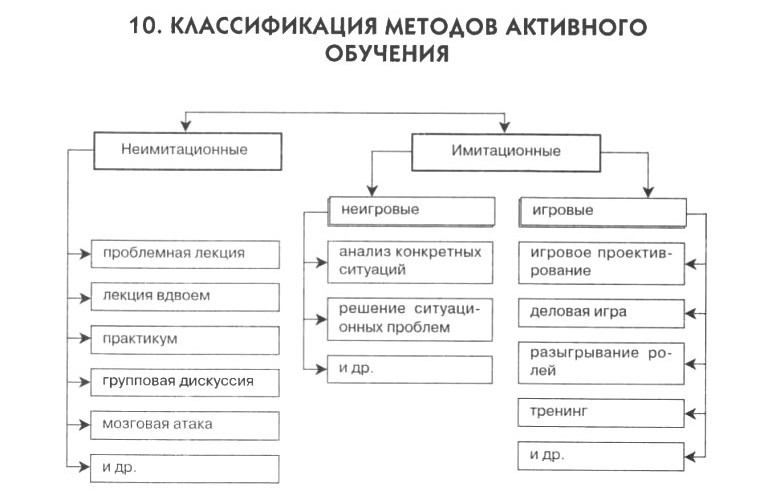        Активные методы обучения такие как проблемное обучение, решение ситуационных задач, тестирование, выполнение мануальных действий на муляжах и тренажерах – ролевые игры (элементы), работа в малых группах, составление и решение кроссвордов, проектный метод, кейс-метод, мозговой штурм, использование видео и аудио материалов с последующим обсуждением, использование электронных образовательных ресурсов (применение интерактивной доски) и др. побуждают обучающихся к самостоятельному добыванию знаний, активизируют их познавательную деятельность.       Основной из простых форм активизации и вовлечения студентов в учебный процесс по-прежнему остается лекция. Она позволяет привлекать внимание к наиболее важным вопросам темы, учитывать особенности аудитории, привлекать коллективный опыт и знания. Чередование различных видов лекционных занятий (лекция – беседа, лекция – мозговая атака, лекция – дискуссия, лекция с разбором конкретных ситуаций) и других неимитационных методов (групповых консультаций, конференций, выступление в роли преподавателя, самостоятельная работа над лекционным материалом, подготовка докладов, рефератов, тестирование, анкетирование, «круглый стол») повышает качество усвоения студентами учебного материала, способствует формированию компетенций. Групповое обсуждение и решение проблем помогает всем участникам высказать свою позицию, учит умению строить диалог, отстаивать свою точку зрения и одновременно прислушиваться, считаться с мнением окружающих, развивает навыки групповой работы, совместного принятия решения, дает возможность проанализировать ход взаимодействия участников на межличностном уровне.       Широко используются игровые методы обучения. Ролевые игры выполняют преимущественно профессионально направленную функцию. В сюжетно-ролевых играх изображаются события и ситуации, возникающие в процессе профессиональной деятельности. Игры способствуют формированию профессионально значимых качеств и компетенций у будущих медицинских работников. Деловая игра – это одна из форм организации эффективного и продуктивного обучения. Она помогает искать решения реальных жизненно и профессионально значимых проблем.   Деловые игры используются для развития творческого мышления, способности оценивать происходящие события, для формирования у студентов умений решать проблемы, возникающие в процессе практической деятельности.        Большую роль в работе по становлению профессиональных ценностных ориентаций студентов медицинского колледжа в образовательном процессе занимают ситуационные задачи аналитического характера. Умение анализировать, оценивать ситуацию и на основе этого анализа принимать правильное решение — неотъемлемое качество будущего медицинского работника. Решение ситуационных задач — один из методов активного обучения, направленных на формирование умений и навыков, развитие творческого мышления, приближение к будущей профессиональной деятельности. Основным дидактическим материалом служит ситуационная задача, которая включает в себя условия (описание ситуации и исходные данные) и вопрос (задание), поставленный перед обучаемым. Ситуационная задача должна содержать все необходимые данные для ее решения, а в случае их отсутствия — условия, из которых можно извлечь эти данные.       Метод решения ситуационных задач способствует подготовке необходимых нашему обществу опытных специалистов с хорошей профессиональной подготовкой, а также акцентированию внимания студентов медицинского колледжа на профессиональных ценностных ориентациях, способствующих повышению уровня их профессиональной готовности к будущей профессиональной деятельностью. В медицинских учебных заведениях в учебном процессе этот метод обучения получил широкое применение для успешной предварительной подготовки к предстоящей работе в реальных условиях практических лечебных учреждений.       Решая ситуационные задачи, студенты закрепляют теоретические знания и актуализируют свое внимание на профессиональных ценностных ориентациях, так необходимых в будущей профессиональной деятельности: уважение к человеку, его жизни, милосердие, гуманность, толерантность, мобильность, гибкость, исполнительность, добросовестность, честность, уважению к коллегам и пациентам. Постепенно от простых диагностических задач студенты переходят к проблемным задачам, которые их максимально приближают к условиям будущей работы.       Перечисленные неимитационные, и имитационные методы очень эффективны при формировании компетенций студентов. Но очень важно правильно оценить и уровень их сформированности. Возможными  способами оценивания уровня сформированности компетентности могут быть: рейтинговая система;метод  решения ситуационных задач;портфолио (оценка собственных достижений);метод развивающейся кооперации (групповое решение задач с распределением ролей);проектный метод (научные, учебные проекты);деловая игра (приближение к реальной ситуации).       Эффективными по-прежнему остаются  тестовые задания. Эта категория обозначает умение использовать изученный материал в конкретных условиях и новых ситуациях. Сюда входит применение правил, методов, понятий, законов, принципов, теорий. Соответствующие результаты обучения требуют более высокого уровня владения материалом, чем понимание.        Методы обучения должны отвечать требованиям активизации и интенсификации обучения; быть ориентированы не на простое получение знаний о каком-то объекте, а на деятельность с этим объектом, на развитие личности студента. При выборе метода необходимо помнить, что преподаватель на занятии не столько источник информации, сколько руководитель самостоятельной познавательной деятельности студентов.